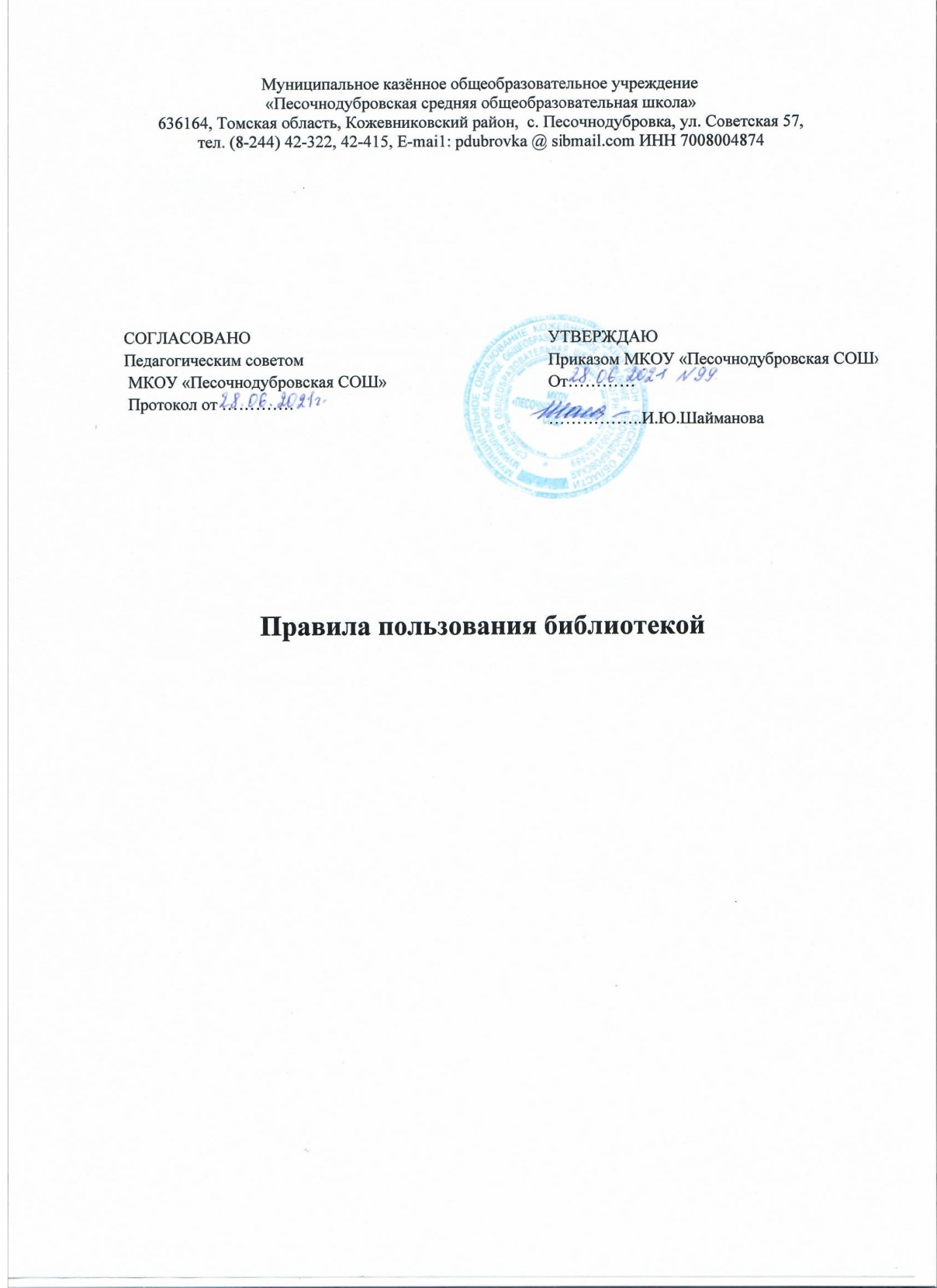 1. Порядок пользования библиотекой1.1. Запись учащихся образовательной организации в библиотеку производится по списочному составу класса в индивидуальном порядке, педагогических и иных работников образовательной организации, родителей (иных законных представителей) учащихся – по паспорту.1.2. Перерегистрация пользователей библиотеки производится ежегодно.1.3. Документом, подтверждающим право пользования библиотекой, является читательский формуляр.1.4. Читательский формуляр фиксирует дату выдачи пользователю документов из фонда библиотеки и их возвращения в библиотеку.2. Порядок пользования абонементом2.1. Пользователи имеют право получить на дом из многотомных изданий не более двух документов одновременно.2.2. Максимальные сроки пользования документами:• учебники, учебные пособия – учебный год;• научно-популярная, познавательная, художественная литература – месяц;• периодические издания, издания повышенного спроса – 15 дней.2.3. Участники образовательного процесса могут продлить срок пользования документами, если на них отсутствует спрос со стороны других пользователей.3. Порядок работы в читальном зале3.1. Документы, предназначенные для работы в читальном зале, на дом не выдаются.3.2. Энциклопедии, справочники, редкие, ценные и имеющиеся в единственном экземпляре документы выдаются только для работы в читальном зале. 4. Пользователи библиотеки имеют право:4.1. Получать полную информацию о составе библиотечного фонда, информационных ресурсах и предоставляемых библиотекой услугах.4.2. Пользоваться справочно-библиографическим аппаратом библиотеки.4.3. Получать консультационную помощь в поиске и выборе источников информации.4.4. Получать во временное пользование на абонементе и в читальном зале печатные издания, аудиовизуальные документы и другие источники информации.4.5. Продлевать срок пользования документами.4.6. Получать тематические, фактографические, уточняющие и библиографические справки на основе фонда библиотеки.4.7. Получать консультационную помощь в работе с информацией на нетрадиционных носителях при пользовании электронным и иным оборудованием.4.8. Участвовать в мероприятиях, проводимых библиотекой.4.9. Обращаться для разрешения конфликтной ситуации к руководителю образовательной организации.5. Пользователи библиотеки обязаны:5.1. Соблюдать правила пользования библиотекой.5.2. Бережно относиться к произведениям печати (не вырывать и не загибать страницы, не делать в книгах подчеркиваний, пометок), иным документам на различных носителях, оборудованию, инвентарю.5.3. Поддерживать порядок расстановки документов в открытом доступе библиотеки, расположения карточек в каталогах и картотеках.5.4. Пользоваться ценными и справочными документами только в помещении библиотеки.5.5. При получении документов убедиться в отсутствии дефектов, а при их обнаружении проинформировать об этом работника библиотеки. Ответственность за обнаруженные дефекты в сдаваемых документах несет последний пользователь.5.6. Расписываться в читательском формуляре за каждый полученный документ.5.7. Возвращать издания в библиотеку в установленные сроки.5.8. Заменять документы библиотеки в случае их утраты или порчи им равноценными либо компенсировать ущерб в размере, установленном правилами пользования библиотекой.5.9. Возвращать издания по истечении срока обучения или работы в образовательной организации.6. Права и обязанности библиотеки6.1. Библиотека в своей деятельности обеспечивает реализацию прав пользователей, установленных разделом 5 настоящих Правил. 6.2. Библиотека обслуживает пользователей в соответствии с Положением о библиотеке и настоящими Правилами.6.3. Библиотека обязана:• информировать пользователей обо всех видах предоставляемых библиотекой услуг;• обеспечить пользователям возможность пользования всеми фондами библиотеки;• обеспечить высокую культуру обслуживания: оказывать пользователям помощь в выборе необходимых произведений печати и других материалов, проводя устные консультации, предоставляя в их пользование каталоги, картотеки и иные формы информирования, организуя книжные выставки, библиографические обзоры, дни информации и другие мероприятия;• осуществлять постоянный контроль за возвращением в библиотеку выданных книг, других материалов;• создавать и поддерживать в библиотеке комфортные условия для работы пользователей.6.4. Библиотека вправе применять штрафные санкции к пользователям, не возвратившим литературу.7. Ответственность пользователей библиотеки7.1. Возмещение пользователями ущерба допускается в форме замены утерянного документа равноценным либо путем денежной компенсации. При приеме денег от пользователей взамен утерянных книг или других документов составляется приходный ордер и пользователю выдается квитанция установленного образца.7.2. При возмещении пользователем ущерба стоимость утраченных документов устанавливается экспертной комиссией по оценке документов, назначенной приказом руководителя образовательной организации.